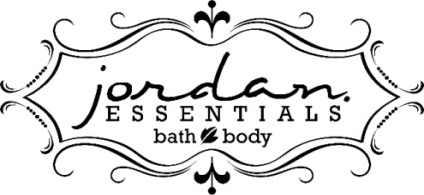 8/29/14Is JE Gluten Free?Jordan Essentials products are now Gluten Free!! We are very committed to healthy ingredients for the whole family.  Some botanical ingredients may cause allergies to some people, including wheat.  We have addressed this issue by becoming gluten free.  In current years the incident of gluten free customers has grown and we have heard the need.  Our founder, Nancy Bogart, was diagnosed with Celiac Disease, which is an inherited, autoimmune disorder in which proteins from the grains wheat, rye and barley (collectively called gluten) damage the small intestine.  The only treatment for CD is a strict, lifelong gluten-free diet. Between three and four million North Americans have the disease but most are undiagnosed.Well over 15% of consumers are eating gluten-free as part of a healthy lifestyle not just due to dietary restrictions. Gluten-free, once thought a fad, is now a trend with more than 15% of North American households using gluten-free products.  You can rest assured that all of our products at Jordan Essentials are now Gluten Free. 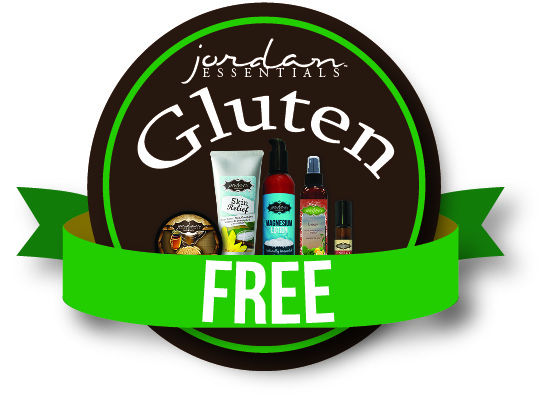 